Интегрированное занятие «Путешествие в город Звукинск» в старшей группе                                                                     Воспитатель: Пономарева Елена Владимировна                                                                        Учитель-логопед: Маслова Ираида Владимировна      Интеграция областей: «Развитие речи», «математика».Цель: закрепление знаний детей о гласных и согласных звуках.Задачи:   Учить детей различать гласные и согласные звуки;Развивать фонематический слух путем различия на слух звуков в слове;Закреплять умение детей составлять целое из частей, закреплять графическое изображение букв;Закреплять умение  определять слоги и слова.Воспитывать внимательное, доброжелательное отношение к ответам других детей, замечать ошибки в ответах сверстниках, исправлять их.Предварительная работа: повторение гласных и согласных звуков.         Материал: картинки с разными предметами для игры «Четвертый лишний», разрезные буквы,  бумажные синие и красные  платьица, клубочек.                                                           Ход занятия.        Воспитатель: Ребята, сегодня мы опять с вами отправляемся в увлекательное путешествие в город Звукинск, где живут необычные жители-невидимки. Как их называют? (Звуки). Какие они бывают? Почему вы так думаете?  Закрываем глаза: Раз, два, три, в город  Звукинск попади!(Пока ребята стоят с закрытыми глазами, появляется конверт.)    Воспитатель: Ой, ребята, что это? (Ответы детей) Как вы думаете, от кого это письмо?    «Ребята, сегодня вы не сможете попасть в наш город, потому что злая волшебница заколдовала тропинку, по которой можно пройти в наш город. Помочь вам может только волшебный клубочек, но чтобы его получить, вам нужно сделать волшебную гимнастику звуков. Желаем удачи!»      А поможем нам в этом  Ираида Владимировна (приглашают).      Учитель - логопед:  Доброе утро, ребята. Я помогу вам выполнить  гимнастику звуков. Для этого сначала справа от меня встанут дети, у которых  имя начинается с гласного звука,   а слева от меня дети, у которых имя с согласного звука. Хорошо. Важно помнить, что звуки нужно проговаривать четко и правильно.      Учитель - логопед: Очень хорошо, ребята, выполнили гимнастику звуков.Путь в город Звукинск нам укажет   клубочек, с помощью которого мы будем называть слова.Послушайте внимательно.           По дорожке Алина (имя ребенка) шла,клубочек ниточек нашла, вы слова на «А» скажите,нашу нитку не порвите. (Игра повторяется  2 раза, затем передают  клубочек воспитателю).Воспитатель: Вот, ребята, клубочек, привел нас в город Звукинск, где нас ждет много интересных заданий. Гласные и согласные звуки живут дружно. И когда они встают вместе, получаются  (слова).Давайте встанем в кружок и поиграем в  игру «Слово-не слово».Воспитатель объясняет правило игры. «Если слышите слово, то хлопайте в ладоши. Если это не слово -  движения не выполняем». Называются слова: кукла, шимана, матрешка, ручка, ракандаш, стол, тусл, тарелка, малосет, сестра, брат, амам.Воспитатель: Однажды звуки решили сшить себе платьица, и чтобы отличаться друг от друга, гласные сшили себе платья какого цвета? (красные), а согласные? (синие). Посмотрите, у каждого из вас на груди кружок красного или синего цвета, нам нужно разделиться на две команды, подскажите как?  (У кого синие кружочки подойдут к синему столу, а у кого красные – к красному).Игра «Найди лишний предмет» (На синем столе лежат изображения предметов, которые начинаются на согласную букву, один предмет на гласную (лишний), на красном – наоборот).    А теперь найдите себе пару, и каждая пара подойдет к конверту. Вам нужно собрать картинку. Игра «Собери букву».  Какие буквы у вас получились? Какие они?     Воспитатель: Вот и закончилось наше путешествие? Понравилось? Что было трудно?  Как называют жителей - невидимок города Звукинска? Как зовут звуков-певцов? А тех, которые петь не умеют? Если звуки встанут вместе, то получаются (слова). 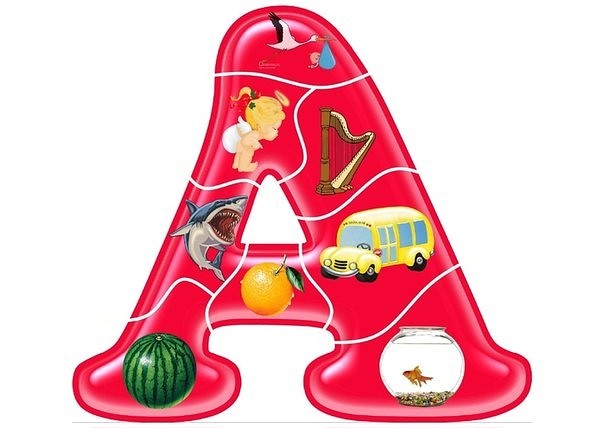 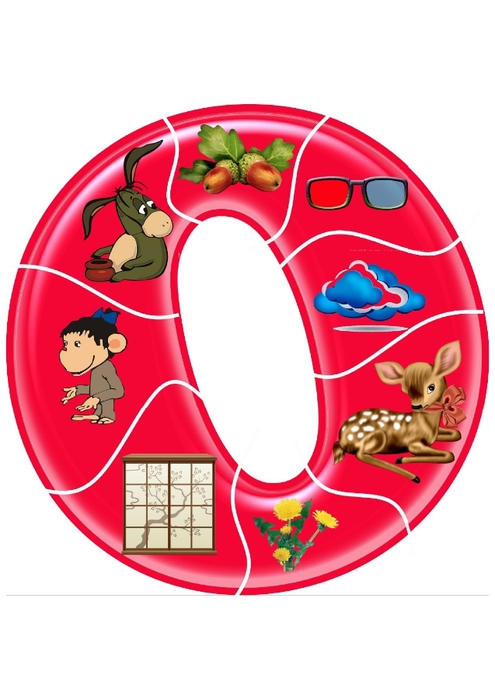 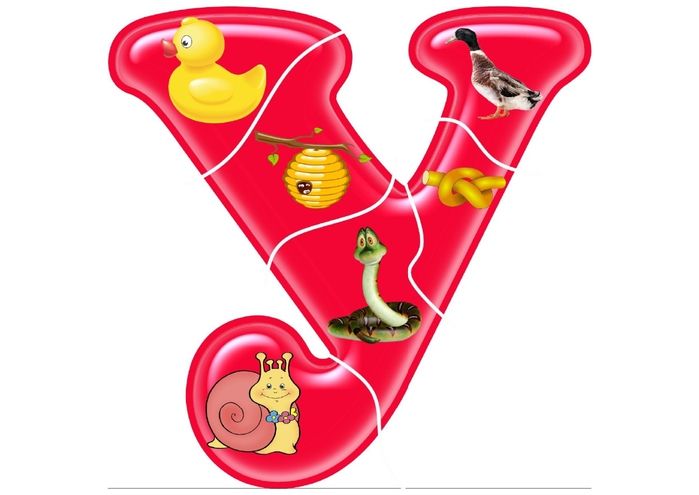 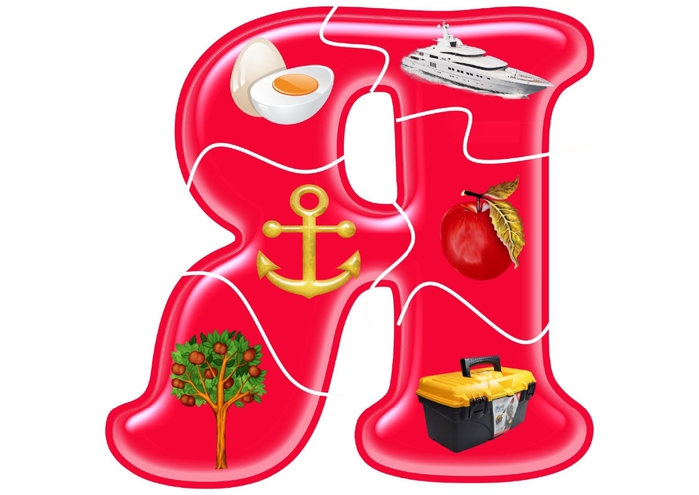 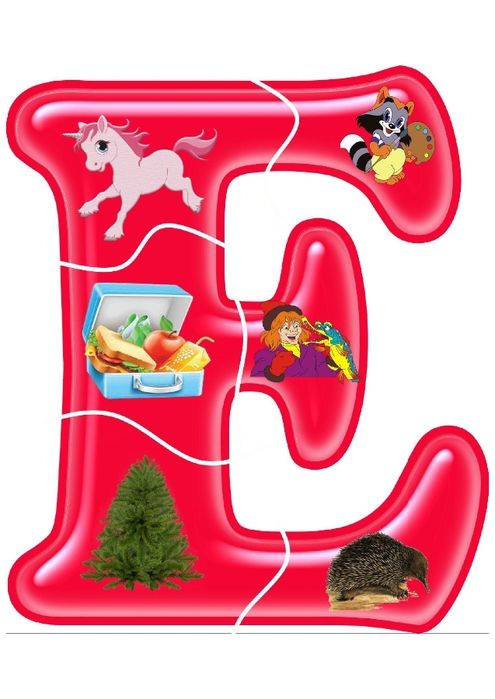 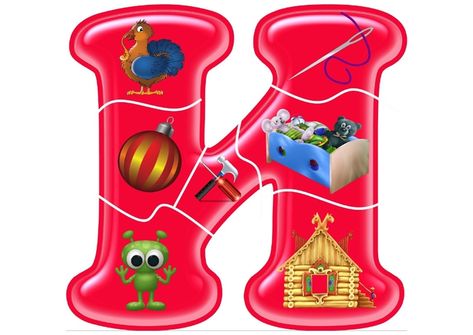 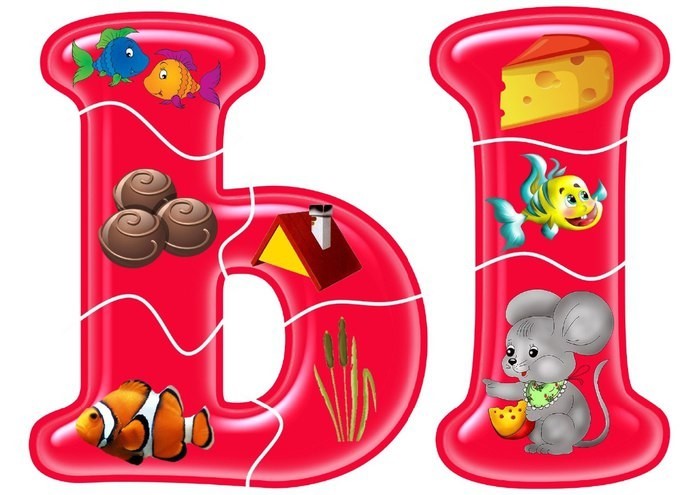 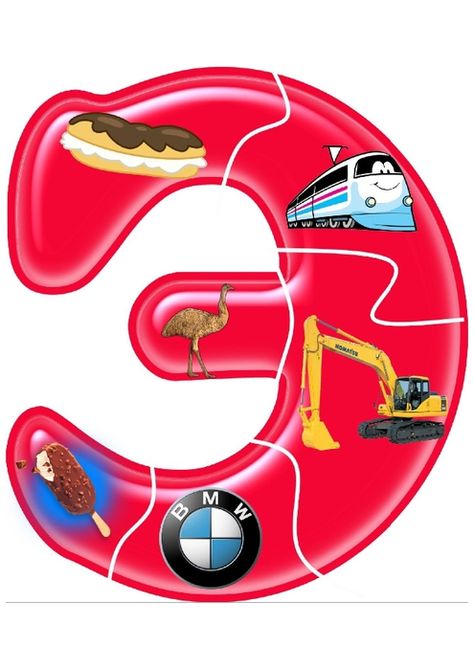 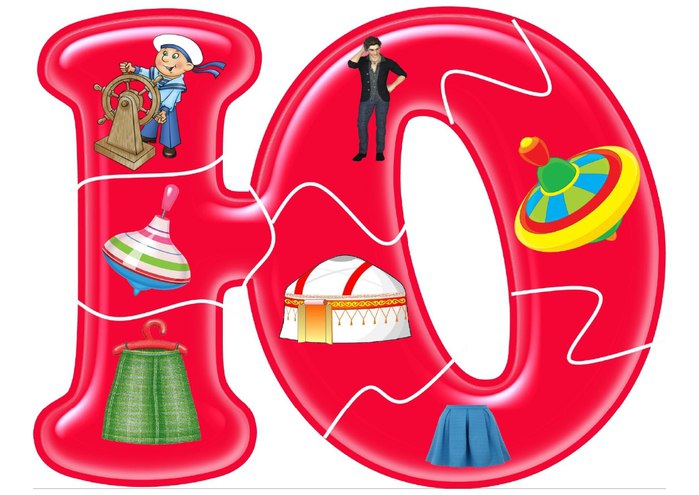 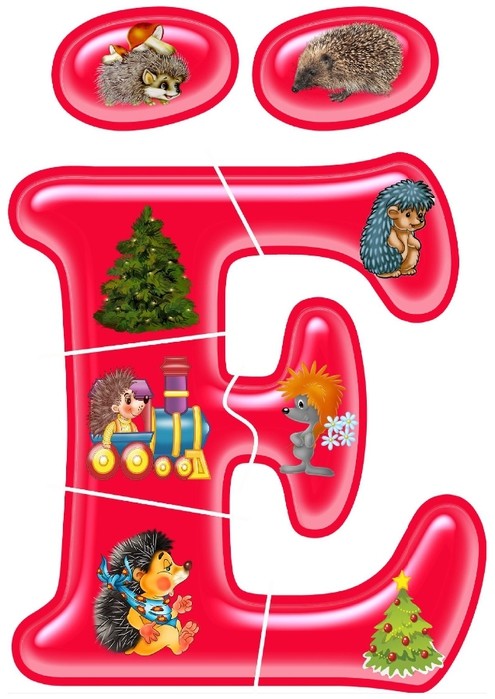 Гласные     звукиРот откроем широко:-А-а-а услышим далеко.-У-у-у услышать захочу-Губы трубочкой сложу,Голосочек подключу-у-у.Рот овальный:-О-о-о звучит,Удивленно голосит.Улыбнемся,Скажем: -и-и-и,Мои зубки посмотри-и-и.Рот оскалим, как мартышки:-Ы-ы-ы-ы  звучит без передышки.-Э-э-э поем с открытым ртом,Язычок увидим в нем.Согласные звуки Вот свисточек засвистел, звук глухой свистящий спел: -С- с-с-с-с-с-с-с-с-с Голосочек подключу, как комарик, зазвучу: -З-з-з-з-з-з-з-з-з Стрекоза в траве хлопочет, звук  –Ц-ц-ц-ц-ц-ц-ц-ц  нам всем стрекочет. Злая,  хитрая змея зашипела на меня: - Ш-ш-ш-ш-ш-ш-ш-ш-ш Будем голос подключать, пчёлкой звонкою жужжать: -Жж-ж-ж-ж-ж-ж-ж-ж Злая,  хитрая змея зашипела на меня: - Ш-ш-ш-ш-ш-ш-ш-ш-ш Вдали Тигр зарычал: -Рр-р-р-р-р-р-р , что ж так долго он молчал? -Рр-р-р-р-р-р-рр Маленький, смешной тигрёнок, испугался он спросонок: -Рь-рь-рь, рь-рь-рь! Маму помоги найти! Папа – тигр так рычал –р-р-р! Что тигренка напугал! 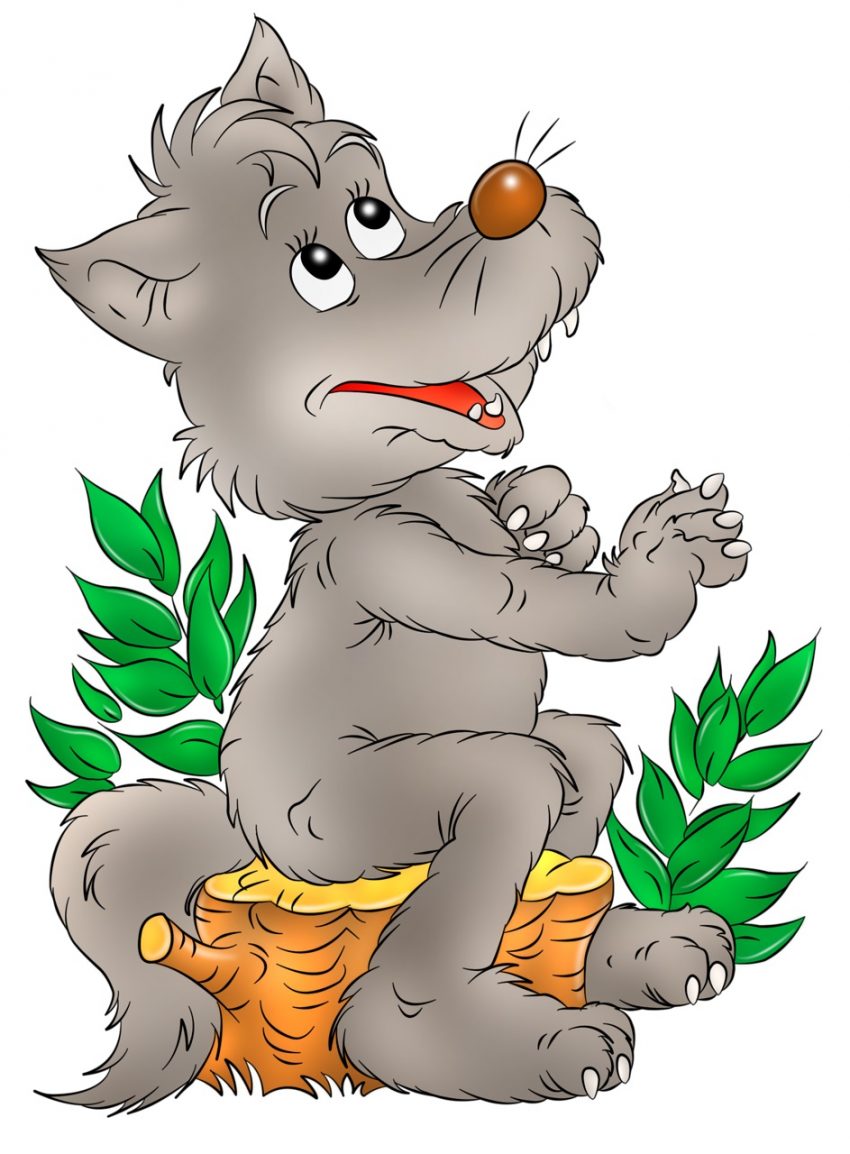 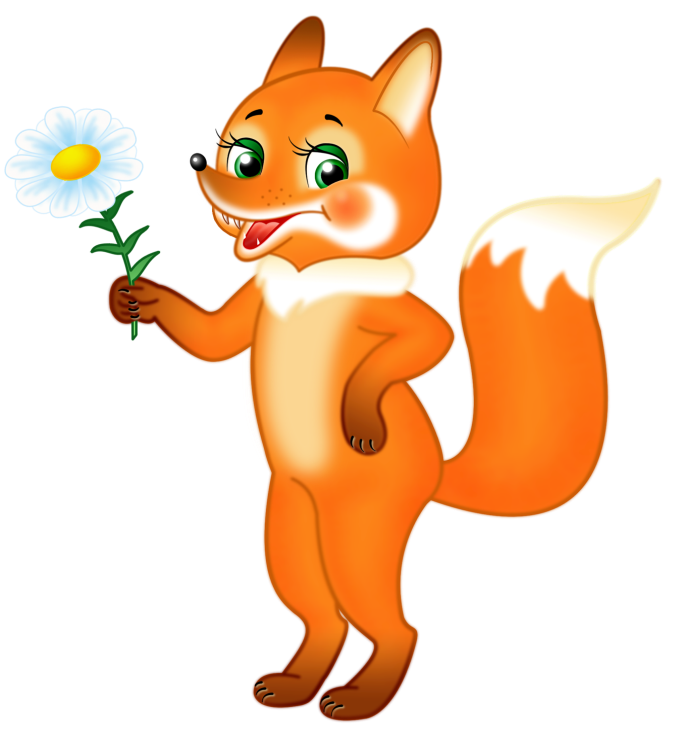 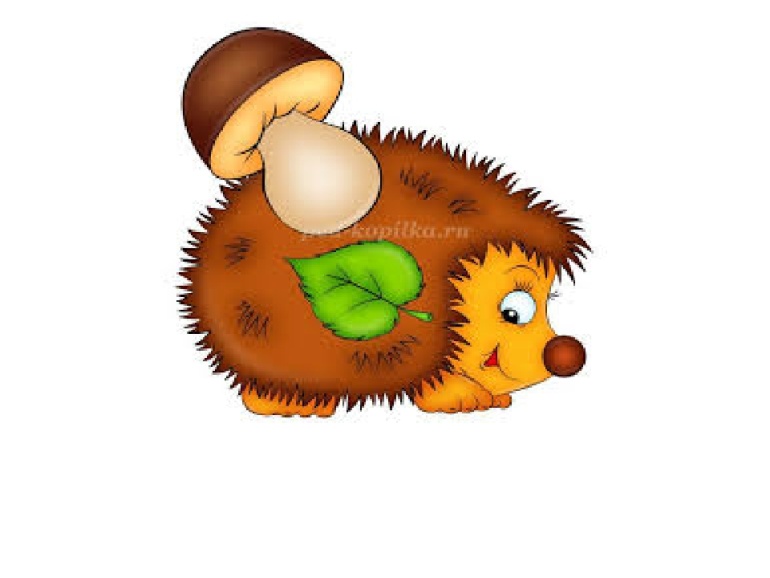 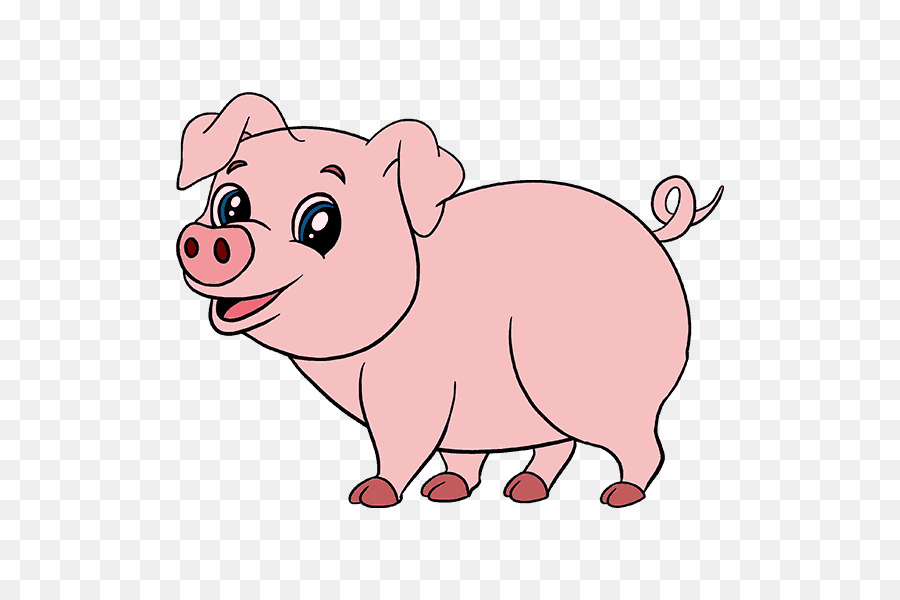 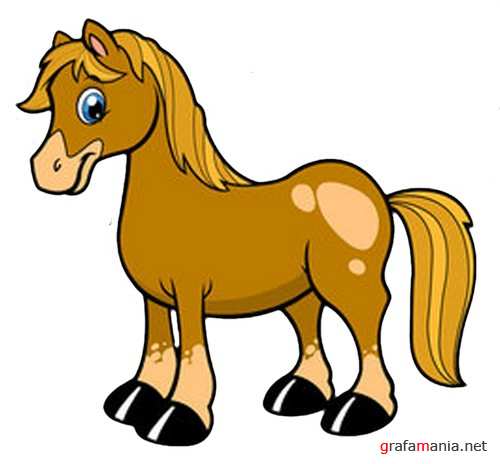 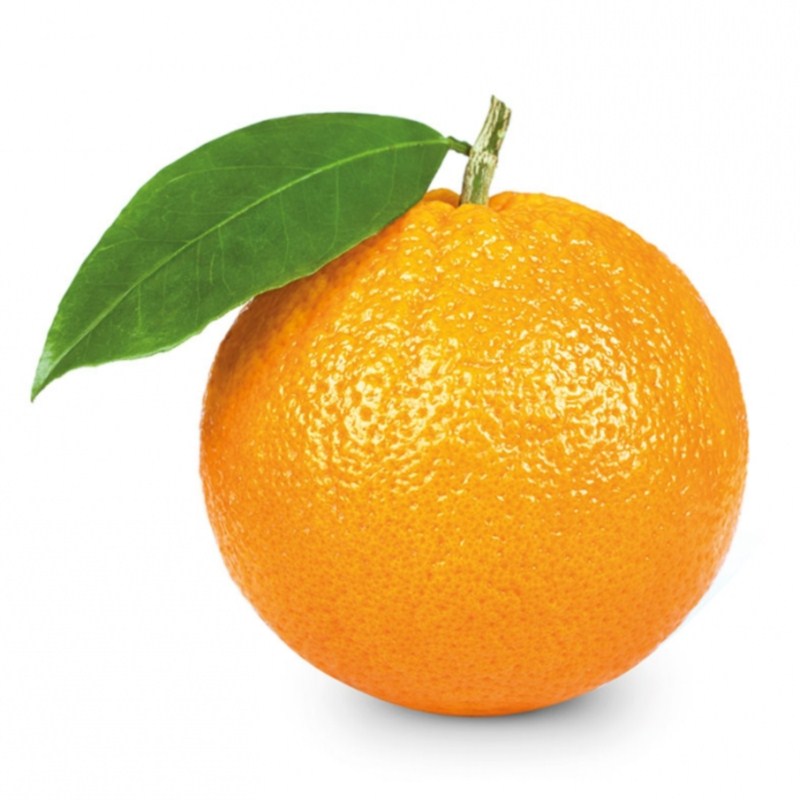 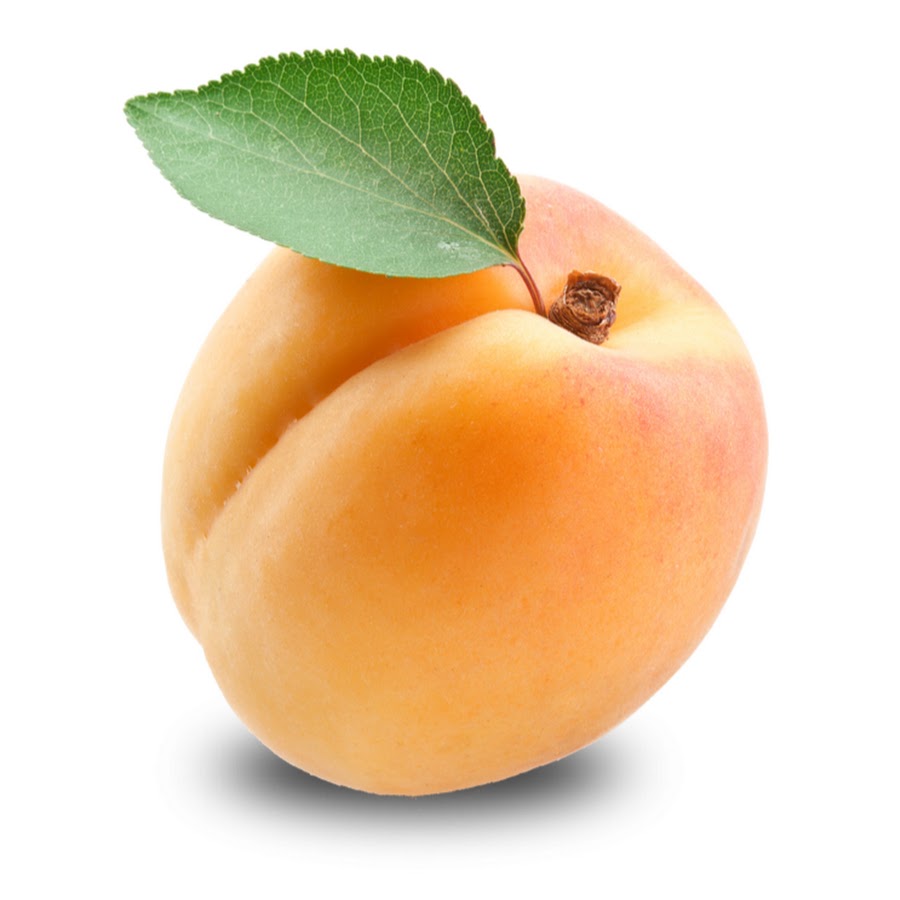 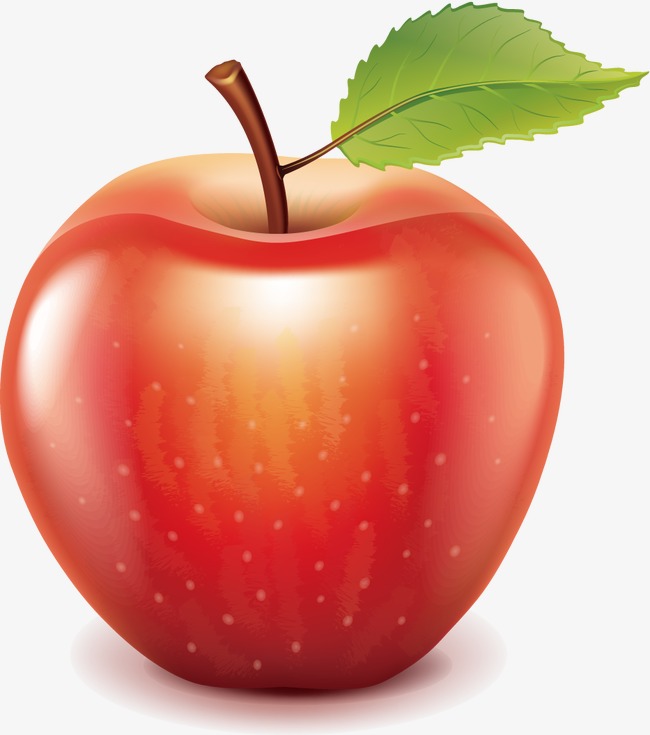 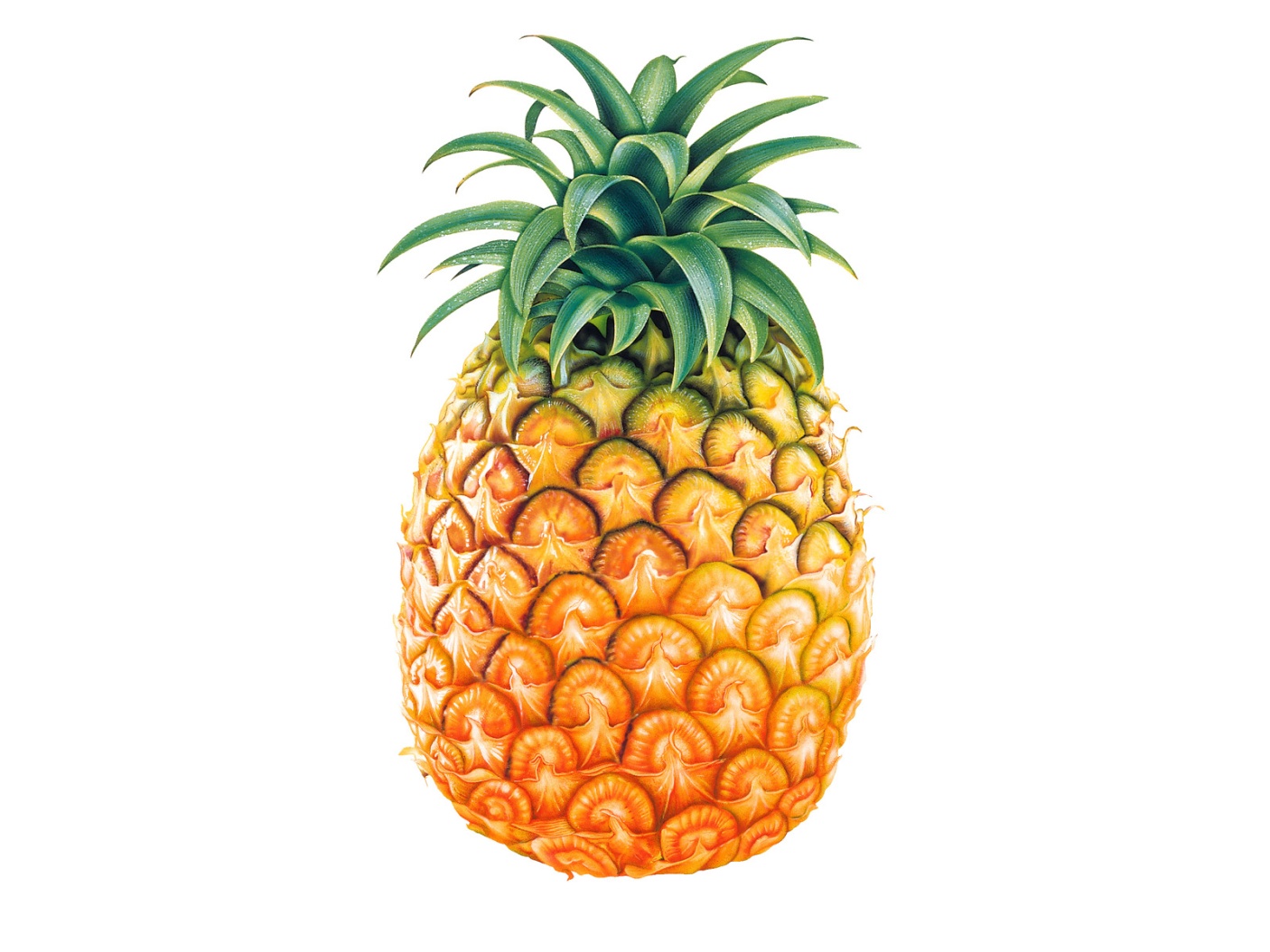 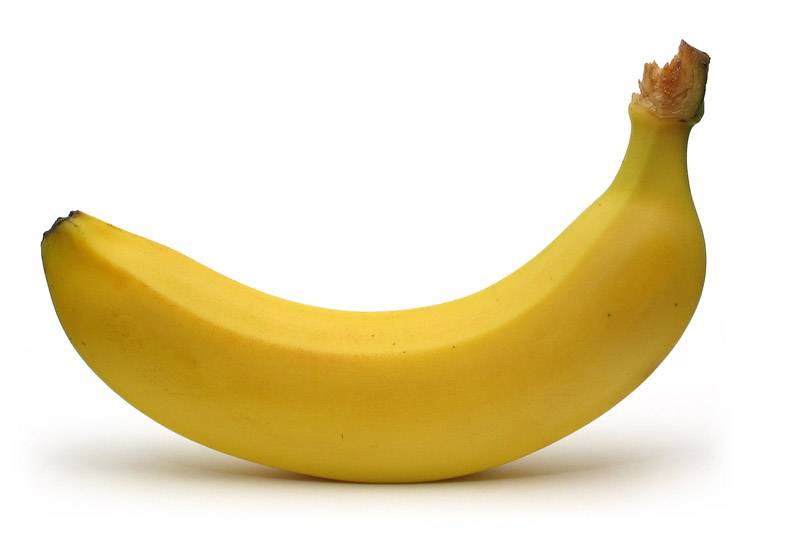 